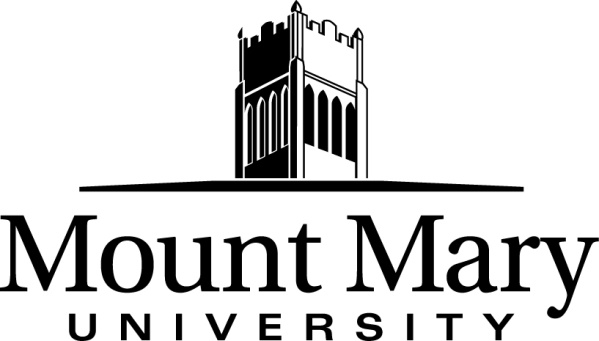 2020-2021 CALENDAR 2020 FALL SEMESTERMonday-Saturday, August 17-22		Accelerated Term 1 Classes BeginMonday, August 17				All University WorkshopThursday/Friday, August 20-21		Undergraduate Orientation (Move in August 19 p.m.)Wednesday, August 19			InvestitureSaturday, August 22				Regular semester classes start, 1st Quarter BeginsMonday, August 31				Last day to add semester classes (Census Date)Saturday-Monday, Sept 5-Sept 7		Labor Day Break-No ClassesMonday, September 14			Last day to apply for December 2020 GraduationMonday, September 28			Last day to drop 1st quarter classesMonday, October 12				Accelerated Term 1 ends, Midterm grading beginsWednesday, October 14			Accelerated Term 2 beginsThursday, October 15				First Quarter endsFriday, October 16				Mid-semester BreakMonday, October 19				Second Quarter beginsMonday, October 26				Midterm grading endsMonday, November 9				Last day to drop full semester classMonday-Friday, November 9-13		Priority RegistrationMonday, November 16			Open RegistrationMonday, November 23			Last day to drop 2nd quarter classWednesday-Sunday, Nov 25-29		Thanksgiving BreakMonday, Nov 30-Friday, December 11	All classes and exams move onlineSaturday, December 5	Last day of full semester classes/deadline for        removal of incompletes from Spring/Summer 2020Monday-Friday, December 7-11		Exam WeekThursday, December 10			Accelerated Term 2 endsFriday December 11				Second Quarter ends		Saturday, December 12			GraduationNOTE: WITHDRAWING FROM ACCELERATED CLASSES8-week class: A student may withdraw any time before the 7th class4-week class: A student may withdraw any time before the 3rd class2021 SPRING SEMESTERMonday-Friday, January 4-15			J-TermMonday, January 18				MARTIN LUTHER KING DAY-UNIVERSITY CLOSEDTuesday-Monday, January 19-25		Accelerated Term 3 beginsTuesday, January 19				All University Workshop				Saturday, January 23				Regular semester starts, 1st quarter beginsMonday, February 1				Last day to add semester classes (Census Date)Friday, February 5				Last day to apply for May 2021 GraduationMonday, March 1	  			Last day to drop 1st quarter classThursday, March 18				1st Quarter EndsSaturday-Friday, March 6-12			Spring BreakMonday, March 15 				Accelerated Term 3 endsThursday, March 25-Monday, April 5* 	Spring Vacation and Easter Break beginsThursday, March 18				Accelerated Term 4 begins Monday, March 22				2nd Quarter Begins*Monday, April 5				Monday-only classes must meet as necessaryMonday-Friday, April 12-15			Priority RegistrationFriday, April 16				Open Registration beginsMonday, April 19				Last day to drop full semester classesMonday, May 3				Last day to drop 2nd quarter classesSaturday, May 15	Last day of full semester classes/deadline for        removal of incompletes from Fall 2020Monday-Thursday, May 17-20		Exam Week	Thursday, May 20		2nd Quarter endsThursday, May 20				Accelerated Term 4 endsSaturday, May 22				Graduation2021 Summer SessionsEarly Summer Session				Tuesday, June 1 through Monday June 28Regular Summer Session 			Tuesday, June 29 through Tuesday, August 10Monday, June 7 				Last day to apply for August 2021 GraduationNo Classes on July 5  				University will be closed July 5   Summer Accelerated Term 5 			Monday, June 7 through Monday, August 2NOTE:WITHDRAWING FROM ACCELERATED CLASSES8-week class: A student may withdraw anytime before the 7th class4-week class: A student may withdraw anytime before the 3rd class